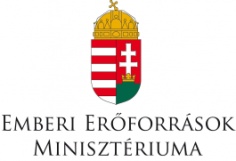 PÁLYÁZATI ÚTMUTATÓaz Emberi Erőforrások Minisztériuma által az Új Nemzeti Kiválóság Program keretében meghirdetett Felsőoktatási Mesterképzés Hallgatói Kutatói Ösztöndíjhoz 2016/2017. tanévÚNKP-16-2Az Emberi Erőforrások Minisztériuma (a továbbiakban: Támogató) az Új Nemzeti Kiválóság Program keretében nyílt ösztöndíjpályázatot hirdet „nemzeti felsőoktatási kiválóság ösztöndíj/Felsőoktatási Mesterképzés Hallgatói Kutatói Ösztöndíj” elnyerésére, összhangban a számvitelről szóló 2000. évi C. törvény,a közbeszerzésekről szóló 2015. évi CXLIII. törvény,az államháztartásról szóló 2011. évi CXCV. törvény (a továbbiakban: Áht.),az államháztartásról szóló törvény végrehajtásáról szóló 368/2011. (XII. 31.) Korm. rendelet (a továbbiakban: Ávr.),  a fejezeti kezelésű előirányzatok és központi kezelésű előirányzatok kezeléséről és felhasználásáról szóló 58/2015. (XII. 30.) EMMI rendelet (a továbbiakban: Fejkez. rendelet), a nemzeti felsőoktatásról szóló 2011. évi CCIV. törvénya nemzeti felsőoktatási kiválóságról szóló 24/2013. (II. 5.) Korm. rendelet (a továbbiakban: 24/2013. (II. 5.) Korm. rendelet),rendelkezéseivel.Bevezető, az ösztöndíj céljaAz Új Nemzeti Kiválóság Program célja, hogy támogassa a hazai kutatói és alkotóművészi utánpótlást, a tudományos és művészeti pályán való elindulást, majd pályán tartást, valamint a nemzetközi szinten is kiváló tapasztalt kutatók és alkotók kutatómunkáját. A program 2016-ban meghirdetésre kerülő ösztöndíjpályázatai, a felsőoktatásban részt vevő hallgatói, kutatói kiválóságot támogatják olyan, az alapképzésben, a mester (osztatlan) képzésben vagy a doktori képzésben részt vevő hallgatók, doktorjelöltek, valamint fiatal oktatók, kutatók támogatásával, akik a felsőoktatási intézményben eredményes kutatási és alkotói tevékenységet folytatnak. A program a kutatói és alkotói kiválóságot minden tudomány- és művészeti területet figyelembe véve kívánja elősegíteni a tudományos kutatásokat és az innovációt.A 2016/2017. tanévre kiírt Felsőoktatási Mesterképzés Hallgatói Kutatói Ösztöndíj 
(a továbbiakban: ösztöndíj, ösztöndíjpályázat) célja a mester (osztatlan) képzésben részt vevő, tehetséges hallgatók kutatási tevékenységének és szakmai fejlődésének támogatása, amelynek eredménye magas színvonalú, figyelemre méltó publikáció (tudományos cikk, szakdolgozat vagy TDK-dolgozat), egyéb – az adott tudományágban releváns – tudományos, műszaki vagy művészi alkotás, továbbá a doktori tanulmányok megkezdésére való felkészülés.Az ösztöndíj formája A pályázat útján támogatás nyerhető el ösztöndíj formájában, amelynek a pályázó pályázatában megjelölt bankszámlára történő folyósításáról az ösztöndíjast fogadó felsőoktatási intézmény gondoskodik.Az ösztöndíjast fogadó, illetve a pályázatot lebonyolító felsőoktatási intézmény 
(a továbbiakban: fogadó  felsőoktatási intézmény) alatt jelen Pályázati Útmutató 1. sz. mellékletében meghatározott, a nemzeti felsőoktatásról szóló 2011. évi CCIV. törvény 1. mellékletében szereplő azon felsőoktatási intézményt kell érteni, amellyel a pályázó a pályázat benyújtásakor mester (osztatlan) képzés keretében hallgatói jogviszonyban áll, illetve ahova a pályázó a 2016/2017. tanévre meghirdetett mester (osztatlan) képzésre jelentkezik és amellyel a 2016/2017. tanév első félévében mester (osztatlan) képzésben várhatóan hallgatói jogviszonyt létesít. A pályázathoz saját forrás biztosítása nem kötelező.  Az ösztöndíj összege: 100.000 Ft/hó/fő. Az ösztöndíjas jogviszony időtartama: 10 hónap (2016. szeptember 1. – 2017. június 30.), amely a 23.4. pontban meghatározott „Továbbfutó” kategóriába tartozó ösztöndíjasok esetében, további 10 hónappal meghosszabbítható. Az ösztöndíjas jogviszony kezdő napja a mester (osztatlan) képzés hallgatói jogviszony létesítése hónapjának első napja.Támogatható tudomány- és művészeti területekJelen ösztöndíjpályázatra bármely tudomány- és művészeti területet érintő pályamű benyújtható.Pályázat benyújtására jogosultakJelen ösztöndíjpályázatra azon, az alább részletezett feltételeknek maradéktalanul megfelelő, tudomány- és művészeti területükön kiemelkedő teljesítményt nyújtó természetes személyek nyújthatnak be pályázatot, akik:a pályázat benyújtásakor mester (osztatlan) képzés keretében valamely, jelen Pályázati Útmutatóban meghatározott felsőoktatási intézménnyel hallgatói jogviszonyban állnak („I.” típusú pályázat), vagyvalamely, jelen Pályázati Útmutatóban meghatározott felsőoktatási intézmény 2016/2017. tanévre meghirdetett mester (osztatlan) képzésére jelentkeznek és az intézmény mester (osztatlan) képzésén a 2016/2017. tanévre, legkésőbb 2016. szeptember 20-ig várhatóan hallgatói jogviszonyt létesítenek („II.” típusú pályázat).Mindkét típusú pályázat esetén további feltétel, hogy a pályázó:az ösztöndíjas jogviszony létesítésekor igazolni tudja teljes idejű képzésen (nappali) az aktív hallgatói jogviszonyát.vállalja, hogy az ösztöndíjas időszakban – témavezető felügyeletével – egy kutatócsoport munkájába bekapcsolódva-, vagy egyéni- kutatómunkát végez azon magyarországi felsőoktatási intézményben, mellyel a pályázat benyújtásakor mester (osztatlan) képzésben hallgatói jogviszonyban áll, vagy amellyel a 2016/2017. tanévre, legkésőbb 2016. szeptember 20-ig várhatóan mester (osztatlan) képzésben hallgatói jogviszonyt létesít és az ösztöndíjas időszak alatt a fogadó magyarországi felsőoktatási intézményben közzéteszi tudományos kutatási, fejlesztési munkája eredményeit. A kutatási terv egy, már korábban megkezdett kutatás, művészeti alkotótevékenység folytatására is vonatkozhat.Az „I.” típusú pályázat esetén (leendő felsőbb évesek) a fentieken túl további feltétel, hogy a pályázó:•	mester (osztatlan) képzésre jelentkezők esetén a mester (osztott) képzésben teljesített utolsó évének két félévi átlaga legalább „jó” minősítésű legyen.A „II.” típusú pályázat esetén (leendő első évesek) a fentieken túl további feltétel, hogy:•	osztatlan mesterképzésre jelentkező pályázók esetén a középfokú képzésben teljesített utolsó két évének második félévi átlaga legalább „jó” minősítésű legyen,osztott mesterképzésre jelentkező pályázók esetén az alapfokú képzésben teljesített utolsó két évének második félévi átlaga legalább „jó” minősítésű legyen.Jelen ösztöndíjpályázatra pályázatot nem nyújthat be az a magánszemély, aki a Nemzeti Tehetség Program 2016. évi „Nemzet Fiatal Tehetségeiért Ösztöndíj” c. pályázati kiírása keretében (a pályázati kategória kódja: NTP-NFTÖ-16) ösztöndíjban részesült.Kizáró okokNem részesülhet ösztöndíjban az a pályázó:akiről hitelt érdemlően bebizonyosodik, hogy a pályázat benyújtásakor a támogatási döntés tartalmát érdemben befolyásoló valótlan, hamis vagy megtévesztő adatot szolgáltatott, vagy ilyen nyilatkozatot tett,aki a pályázat benyújtását megelőző három naptári éven belül az államháztartás alrendszereiből juttatott valamely támogatással összefüggésben az Ösztöndíjszerződésében foglaltakat nem vagy csak részben teljesítette,aki a kutatási tervében vállalt kutatás megvalósítását támogató egyéb, magyar költségvetési forrásból származó ösztöndíjban részesül az ösztöndíjas időszak alatt és arról nem mond le. (Amennyiben az ösztöndíjas több ösztöndíjat is elnyert, választania kell az ösztöndíjak között és csak egyet tarthat meg.),aki a Nemzeti Tehetség Program 2016. évi „Nemzet Fiatal Tehetségeiért Ösztöndíj” c. pályázati kiírása keretében (a pályázati kategória kódja: NTP-NFTÖ-16) ösztöndíjban részesült,aki a pályázati eljárásban döntés-előkészítőként közreműködő vagy döntéshozó, a közpénzekből nyújtott támogatások átláthatóságáról szóló 2007. évi CLXXXI. törvény (a továbbiakban: 2007. évi CLXXXI. tv.) 6. és 8. §-a értelmében,akinek a részvételből való kizártságának tényét a közpénzekből nyújtott támogatások átláthatóságáról szóló 2007. évi CLXXXI. tv. 13. §-a alapján az erre vonatkozó hivatalos honlapon (www.kozpenzpalyazat.gov.hu) közzétették.Nem támogatható az a pályázat, amelynek megvalósítása, illetve a megvalósítás módja vagy eredményebűncselekménynek vagy bűncselekmény elkövetésére való felhívásnak minősül,alapvető emberi vagy alkotmányos jogot sért,a nemzet, a nemzeti, etnikai, nyelvi és más kisebbségek, valamint más nemzetek méltóságának és a társadalom más alapvető érdekeinek sérelmével jár, így különösen a közrendbe, a közerkölcsbe, a család és a kiskorúak védelmének követelményébe ütközik.A rendelkezésre álló keretösszeg, támogatásban részesíthető pályázók számaA pályázatok támogatására rendelkezésre álló keretösszeg az Új Nemzeti Kiválóság Program 2016. évi pályázati fordulójában kiírt Felsőoktatási Alapképzés Hallgatói Kutatói Ösztöndíj keretével együtt összesen, legfeljebb 525 000 000 Ft, azaz ötszázhuszonöt millió forint, amelynek forrása a Magyarország 2016. évi központi költségvetéséről szóló 2015. évi C. törvény 1. melléklete, XX. Emberi Erőforrások Minisztériuma fejezet, 20/3/3 Kiválósági támogatások fejezeti előirányzat (Áht. azonosító: 338539). A pályázat támogatási kerete a támogatásban részesült pályázók létszáma alapján kerül meghatározásra, azonban a támogatás kerete a legfeljebb 525 000 000 Ft összeget nem lépheti túl. Jelen Pályázati Felhívás, valamint a Felsőoktatási Alapképzés Hallgatói Kutatói Ösztöndíj Felhívás keretében együttesen, legfeljebb 500 fő ösztöndíjra pályázó részesülhet támogatásban. A Felsőoktatási Alapképzés Hallgatói Kutatói Ösztöndíj, valamint a Felsőoktatási Mesterképzés Hallgatói Kutatói Ösztöndíj keretösszegének célcsoportok közötti felosztásáról (alapképzésben részt vevő hallgató, mester /osztatlan/ képzésben részt vevő hallgató), így a támogatott létszámok meghatározásáról a fogadó felsőoktatási intézmény rektorának döntési javaslata alapján az oktatásért felelős miniszter dönt.	A pályázat irányítója és lebonyolítóiA pályázat szakmai irányítója az Emberi Erőforrások Minisztériuma.A benyújtott pályázatokat jelen Pályázati Útmutatóban megadott módon és szempontok szerint a fogadó felsőoktatási intézmény rektora által felkért szakértők pontozással értékelik. Az értékelt pályázatokat az fogadó felsőoktatási intézmény rektora rangsorolja, és döntési javaslatot tesz az oktatásért felelős miniszter részére. A fogadó felsőoktatási intézmény feladata továbbá az ösztöndíjasok szakmai záró beszámolóinak minősítése, javaslattétel annak elfogadására vagy elutasítására. Az ösztöndíj odaítéléséről az oktatásért felelős miniszter legkésőbb 2016. augusztus 25-ig dönt. A támogatási döntés ellen jogorvoslatnak helye nincs.A pályázat kiírója az Emberi Erőforrások Minisztériuma. Ösztöndíjas időszakAz ösztöndíjas időszak: a 2016. szeptember 1. és 2017. június 30. közé eső időszak, azonban az ösztöndíj jogviszony feltételeként szolgáló mester (osztatlan) képzés keretében létrejövő hallgatói jogviszonyt legkésőbb 2016. szeptember 20-ig kell létesíteni. Az ösztöndíjas időszak kezdetének dátuma az ösztöndíjas jogviszony feltételeként szolgáló mester (osztatlan) képzés hallgatói jogviszony létesítése hónapjának első napja. A támogatást elnyert pályázó a támogatási döntés meghozatalát követően saját felelősségre megkezdheti a pályázatában foglaltak végrehajtását. Az ösztöndíjas időszak hosszát a pályázatban foglaltak végrehajtásának korábbi megkezdése nem befolyásolja.Jelen ösztöndíjpályázat keretében a hallgatók 10 havi ösztöndíjra pályázhatnak. A pályázatok benyújtásának határidejeA pályázatokat 2016. június 10. - 2016. június 27. között lehet benyújtani.Benyújtható pályázatok számaJelen Pályázati Felhívás keretében egy Pályázó egy pályázatot nyújthat be. A pályázatok benyújtásának módjaA Pályázati Adatlapot (a Pályázati Útmutató 2. sz. melléklete) és annak összes mellékletét a Pályázati Útmutatóban foglaltaknak megfelelően, hiánytalanul, magyar nyelven kitöltve, az ott megjelölt mellékletek csatolásával az ösztöndíjast fogadó felsőoktatási intézmény rektorához lehet – egy nyomtatott példányban, aláírva, valamint elektronikusan (nem újraírható CD-n vagy DVD-n szkennelve; a Pályázati Adatlapot a Pályázati Útmutató mellékletében megadott Excel dokumentumban), postai úton, ajánlott, elsőbbségi küldeményként – benyújtani.  Az ösztöndíj finanszírozásának módjaAz ösztöndíjas az ösztöndíjas időszakban a 20.4. pontban leírtak szerint havi ösztöndíjban részesül, annak felhasználásáról pénzügyi elszámolást nem kell benyújtania. Az ösztöndíj fogadásához a pályázónak, az Ösztöndíjszerződés megkötéséig magyarországi pénzintézetnél vezetett bankszámlával kell rendelkeznie.Az ösztöndíjas tudomásul veszi, hogy a személyi jövedelemadóról szóló 1995. évi CXVII. törvény 1. számú melléklete 4.7.c. pontja szerint, a részére kifizetett ösztöndíj – a magyar jog szerint – adómentes.A központi költségvetési támogatás keretösszegének terhére az ösztöndíj összege negyven százalékának megfelelő támogatás biztosítható a fogadó felsőoktatási intézmény számára, amelyben az kutatói ösztöndíjat elnyert hallgató a tanulmányait folytatja, illetve a kutatását végzi. Az intézményi támogatás az ösztöndíjjal támogatott hallgató kutatásának dologi és felhalmozási költségeinek, valamint a fogadó felsőoktatási intézmény általános költségeinek fedezetére fordítható. Az általános költségek összege nem haladhatja meg a támogatás összegének 30%-át. Az általános költség az ösztöndíjas kutatásával összefüggő intézményi működési költségekre (rezsi), valamint az ösztöndíjprogram lebonyolításával összefüggő kiadásokra fordítható.A Emberi Erőforrások Minisztériuma a fogadó felsőoktatási intézményekkel keretszerződést köt, amelyben rögzítik az ösztöndíj és az intézményi támogatás folyósításának feltételeit és szabályait. A keretszerződések megkötését követően megkezdődhet az intézményi támogatás és az ösztöndíjak folyósítása a fogadó felsőoktatási intézmények részére.A fogadó felsőoktatási intézmények az ösztöndíjasokkal Ösztöndíjszerződést kötnek, melyben rögzítik az ösztöndíj folyósításának feltételeit és szabályait. Az Ösztöndíjszerződések megkötését követően kezdődhet az ösztöndíjak folyósítása az ösztöndíjasok részére. Az Ösztöndíjszerződés megkötésének a feltétele, hogy az ösztöndíjas adóazonosító jellel rendelkezzen. Az ösztöndíjak folyósítására vonatkozó szabályokat a 20.4. pont tartalmazza. Az ösztöndíj felhasználásaAz ösztöndíj teljes összege – a pályázat kutatási tervének megvalósításával összhangban, elszámolási kötelezettség terhe nélkül – az ösztöndíj összegének 50%-áig – szabadon felhasználható. Az ösztöndíj összege másik 50%-ának felhasználása a témavezető előzetes jóváhagyásához kötött. A pályázat benyújtásához szükséges dokumentumokA pályázat benyújtása során az alábbi adatokat kell megadni a jelen Pályázati Útmutató mellékletét képező Pályázati Adatlapon, annak mellékleteiben, illetve az alábbi dokumentumokat kell mellékelni a pályázathoz.14.1. Pályázati Adatlap tartalma:a.	név,b.	születési név,c.	születési hely és idő,d.	anyja neve,e.	nem,f.	állampolgárság,g.	adóazonosító jel,h.	TAJ szám,i.	telefonszám,j.	állandó lakcím,k.	levelezési cím, e-mail cím,l.	pénzintézeti adatok (legkésőbb szerződéskötésig kell megadni),m.	a kutatási téma címe és tudományterületi, tudományági besorolása, n.	a kutatás helyszíne (ha nem a fogadó felsőoktatási intézményben folyik a kutatás),o..	a témavezető adatai (név, tudományos fokozat, intézmény, beosztás, elérhetősége),p.	a jelenlegi felsőoktatási tanulmányokhoz kapcsolódó adatok (pl. szak, szakirány),q.	legmagasabb iskolai végzettség (intézmény, kar, szak, szakirány, oklevél száma, oklevél kelte, diplomadolgozat címe),r.	eddigi tanulmányi/tudományos tevékenységek (pl. hazai és külföldi ösztöndíjak, tanulmányutak, speciális kollégiumok, tudományos dolgozatok, konferencia előadások, publikációk, tudományos vagy művészi alkotások, tudománynépszerűsítő tevékenységek, tudományos kutatásokban való részvétel bemutatása, egyéb),s.	a pályázó eddigi tanulmányait/tudományos, művészi tevékenységét elismerő díjak, t.	nyelvtudás (nyelv, szint, általános/szaknyelvi)14.2. A Pályázati Adatlaphoz csatolandó mellékletek•	kutatási terv,•	motivációs levél,•	tanulmányi eredményeit igazoló dokumentum,  vagy annak másolata,a nyelvtudást igazoló dokumentum(ok) másolata,tudományos / művészeti tevékenységét bemutató, elismerő dokumentáció, vagy annak másolata (Pl. OTDK részvételt, OTDK minősített helyezést, publikációt, művészeti díjat, ösztöndíjakat igazoló dokumentumok. Amely tudományos / művészeti tevékenység létrehozását dokumentumon nem lehet igazolni, annak szöveges feltüntetése a Pályázati Adatlapon szükséges.),erkölcsi bizonyítvány, vagy annak másolata (180 napnál nem régebbi),a fogadó felsőoktatási intézmény szándék nyilatkozata (az Pályázati Adatlap mellékletét képezi a sablon).Kérjük, ügyeljenek arra, hogy a dokumentumok megfelelően legyenek aláírva (intézmény esetében cégszerű aláírást kérünk). Idegen nyelvű dokumentum /pl. oklevél/ benyújtása esetén, kérjük a magyar nyelvű fordítást is mellékelni az eredeti dokumentumhoz. Azon csatolandó mellékletek esetén, amelyeknél másolat bekérése kerül feltüntetésre, ott a másolaton szerepelnie kell a következő nyilatkozatnak: „büntetőjogi felelősségem tudatában kijelentem, hogy a másolat az eredetivel mindenben megegyezik”, mely nyilatkozatot a pályázónak alá kell írnia. A fogadó felsőoktatási intézmény az eredeti dokumentumot igazolás céljából szúrópróba szerűen bekérheti.A pályázat érvényességének vizsgálata, hiánypótlás A benyújtott pályázatokat a fogadó felsőoktatási intézmény pályázati azonosítóval látja el. A beérkezést követően, a pályázatok érvényességi ellenőrzésre kerülnek.A pályázatok befogadását és formai ellenőrzését a fogadó felsőoktatási intézmény végzi.Amennyiben a fogadó felsőoktatási intézmény a pályázat formai ellenőrzése során megállapítja, hogy a pályázat hiányos, és a hiányosságok olyan jellegűek, hogy azok hiánypótlás során pótolhatók, a pályázót egy alkalommal a pályázó Pályázati Adatlapon megadott e-mail címére megküldésre kerülő elektronikus értesítésben – a hibák, hiányosságok, valamint a hiánypótlás módjának egyidejű megjelölése mellett − hiánypótlásra hívja fel, legfeljebb az értesítés pályázó e-mail címére történt megküldésétől számított 5 munkanapos hiánypótlási határidő megjelölésével. FIGYELEM! Amennyiben a pályázó nem pótolta a hiányosságokat, vagy azoknak nem a hiánypótlási felhívásban meghatározott módon, vagy nem a hiánypótlási felhívásban megjelölt határidőre tett eleget a fogadó felsőoktatási intézmény megállapítja a pályázat érvénytelenségét és az érvénytelenség okának megjelölésével elektronikus értesítést küld a Pályázónak. Az alábbi esetekben hiánypótlásnak nincs helye, a pályázat hiánypótlás nélkül érvénytelen:a pályázó nem a Pályázati Felhívásban meghatározott határidőn belül nyújtotta be a pályázatát, a pályázó nem felel meg a Pályázati Felhívásban, illetve jelen Pályázati Útmutatóban meghatározott feltételeknek.Érvénytelen a pályázat haa pályázó a pályázat benyújtására nyitva álló határidőn túl nyújtotta be a pályázatát,a pályázó nem felel meg a Pályázati Felhívásban, illetve a Pályázati Útmutatóban meghatározott feltételeknek,a pályázat olvashatatlan, illetve ha hamis adatot tartalmaz,a pályázó hiánypótlás keretében sem pótolta a hiányosságokat vagy azoknak nem a hiánypótlási felhívásban meghatározott módon, vagy nem a hiánypótlási felhívásban megjelölt határidőre tett eleget,nem maga a jogosult nyújtotta be a pályázatot.A pályázat formai okokból történt elutasítása ellen jogorvoslatnak helye nincs. A pályázatok elbírálásának szempontjaiAz érvényes, befogadott pályázatokat az fogadó felsőoktatási intézmény szakértői az alábbi szempontok alapján értékelik:A Pályázók döntést követő kiértesítéseA támogatásokról az oktatásért felelős miniszter dönt. A pályázó legkésőbb 
2016. augusztus 31-ig kap értesítést a pályázatának elfogadásáról, tartaléklistára helyezéséről, elutasításáról. Az elutasító döntés ellen jogorvoslatnak helye nincs.A pályázatokkal kapcsolatos döntésekről a fogadó felsőoktatási intézmény a pályázókat elektronikus úton (a pályázó Pályázati Adatlapon megadott e-mail címén) értesíti.Az ösztöndíjas jogviszony feltételeinek igazolásaAz ösztöndíjas jogviszony feltétele, hogy az ösztöndíjas az ösztöndíjas jogviszony létesítésekor igazolni tudja a mester (osztatlan) képzésen hallgatói jogviszonyát.Amennyiben az ösztöndíjas a támogatási időszakon belül intézményt, kart vagy szakot vált, ösztöndíjas jogviszonya megszűnik, a számára megítélt ösztöndíjra való jogosultságát elveszti. A jogviszony fennállásáig már kifizetett ösztöndíjat ez esetben nem kell visszafizetni.Az ösztöndíj-folyósítás feltétele, hogy az ösztöndíjas aktív hallgatói jogviszonnyal rendelkezzen az ösztöndíjas jogviszony alatt. Amennyiben az ösztöndíjas az ösztöndíjas jogviszony ideje alatt nem felel meg a Pályázati Felhívásban, illetve a Pályázati Útmutatóban foglalt feltételeknek, az ösztöndíjas az ösztöndíjra való jogosultságát elveszíti.Szerződéskötés Felsőoktatási intézményi támogatásA fogadó felsőoktatási intézmények a 24/2013. (II.5.) Korm. rendelet 12. § (2) bekezdése alapján, intézményi támogatásban részesülnek az intézményüknél Új Nemzeti Kiválóság ösztöndíjat elnyert ösztöndíjasok arányában, az ösztöndíj összege negyven százalékának megfelelő támogatás mértékéig. A szerződéskötéshez szükséges valamennyi feltétel teljesülése esetén az Emberi Erőforrások Minisztériuma a fogadó felsőoktatási intézmény részére Támogatói Okiratot bocsát ki, melynek értelmében a fogadó felsőoktatási intézmények végzik el az ösztöndíjak folyósítását a jogosult ösztöndíjasok részére.ÖsztöndíjA támogatott pályázók ösztöndíjban részesülnek. Az Ösztöndíjszerződést a fogadó felsőoktatási intézmény köti meg a nyertes pályázóval (ösztöndíjas) és folyósítja számára az ösztöndíjat.Érvényét veszti a Támogatói döntés, ha az Ösztöndíjszerződés a szerződéskötésről szóló intézményi értesítés kézhezvételétől számított 30 napon belül az ösztöndíjas mulasztásából, vagy neki felróható egyéb okból nem jön létre.Az ösztöndíj és az intézményi támogatás folyósításaAz ösztöndíj és az intézményi támogatás pénzügyi teljesítése a Támogatói döntés meghozatala és a mester (osztatlan) képzés hallgatói jogviszony létrejöttét követően, a fogadó felsőoktatási intézmény és az Emberi Erőforrások Minisztériuma között létrejött Támogatói Okirat aláírását követően indulhat el. A tanulmányaikat állami fenntartású fogadó felsőoktatási intézményekben kezdő, illetve folytató ösztöndíjasoknak járó ösztöndíjak és az ahhoz kapcsolódó intézményi támogatás (40%) összegét az Emberi Erőforrások Minisztériuma az érintett fogadó felsőoktatási intézményekhez előirányzat átcsoportosítással adja át.A fogadó felsőoktatási intézményekhez beérkezett ösztöndíjakat a fogadó felsőoktatási intézmények folyósítják az ösztöndíjasok számára, az Ösztöndíjszerződések megkötését követően.Az ösztöndíjak kifizetése az őszi félévben, legkésőbb december hónapban, a fogadó felsőoktatási intézményhez történő átutalást követően indul. Az első félévre számított öt havi ösztöndíj összegét egy összegben, legkésőbb 2016. december 31-ig, a második félévre számított öt havi ösztöndíj összegét a második félévi beiratkozásokat követően szintén egy összegben, legkésőbb március 31-ig utalja a fogadó felsőoktatási intézmény az ösztöndíjasok részére.Az ösztöndíj lemondása, szüneteltetése, az ösztöndíjas jogviszony megszűnéseLemondás: Amennyiben pályázó /illetve az ösztöndíjas lemond az ösztöndíjáról, haladéktalanul írásban kell értesítenie a fogadó felsőoktatási intézményt. Az ösztöndíjas jogviszony megszűnésének dátumától az ösztöndíj nem folyósítható tovább, ha mégis megtörtént a kifizetése, úgy köteles az ösztöndíjas azt külön felszólítás nélkül visszautalni a folyósító fogadó felsőoktatási intézménynek a lemondástól számított 60 napon belül. 
A lemondás bejelentés napjától (egyben az ösztöndíjas jogviszony megszűnésének napja) számított 30 napon belül az ösztöndíjról szakmai záró beszámolót kell benyújtania a fogadó felsőoktatási intézményhez, melyet a fogadó felsőoktatási intézmény 30 napon belül szakértők felkérésével értékel.Szüneteltetés: Amennyiben tartós betegség, várandósság, szülés, hosszabb külföldi tartózkodás, egyéb méltányolható ok a benyújtott pályázat eredeti formában történő végrehajtás akadályozzák, vagy a mester (osztatlan) képzésen hallgatói jogviszonya szünetel (passzív félév), de az ösztöndíjasnak szándékában áll a kutatást folytatnia, lehetősége van az ösztöndíjas jogviszony alatt, legalább 2 hónapra és legfeljebb 5 hónapra szüneteltetni az ösztöndíjas jogviszonyát. Az ösztöndíjas jogviszony szüneteltetése iránti kérelmet és annak mellékleteként a módosított kutatási tervet a szüneteltetés okát alátámasztó dokumentumok csatolásával a fogadó felsőoktatási intézményhez kell benyújtani, melyről az intézmény – szükség esetén szakértők bevonásával – dönt. Amennyiben az ösztöndíjas az ösztöndíjas jogviszonyát szünetelteti, a szüneteltetés ideje alatt, részére ösztöndíj nem folyósítható. Az ösztöndíjas jogviszony szüneteltetése nem hosszabbítja meg az ösztöndíjas jogviszony idejét. Az ösztöndíjas jogviszony megszűnése:Tanulmányok sikeres teljesítés miatti korábbi befejezése: Amennyiben a mester (osztatlan) hallgató a tanulmányait legfeljebb 5 hónappal korábban befejezi, mint az adott képzésre meghatározott képzési idő, annak okán, hogy a követelményeket a kiválósága, tehetsége miatt hamarabb teljesíti (pl. egyéni tanterv), valamint a kutatási tervben vállalt feladatait megvalósítja és a szakmai záró beszámolóját a fogadó felsőoktatási intézmény „kiváló” minősítéssel elfogadja, úgy az ösztöndíjas a teljes 10 havi ösztöndíjra jogosult. A mester (osztatlan) képzés hallgatói jogviszonyának megszűnés (egyben az ösztöndíjas jogviszony megszűnésének napja) napjától számított 30 napon belül az ösztöndíjról szakmai záró beszámolót kell benyújtania a fogadó felsőoktatási intézményhez, melyet a fogadó felsőoktatási intézmény 30 napon belül szakértők felkérésével értékel.Nem megfelelő teljesítés: Amennyiben az ösztöndíjas az Ösztöndíjszerződésben foglaltakat nem, vagy nem megfelelően teljesíti, a fogadó intézmény dönthet a támogatás visszavonásáról, valamint a korábbi kifizetések kapcsán jogosulatlanul igénybevett támogatást állapíthat meg. Jogosulatlanul igénybevett támogatás esetén (az államháztartásról szóló törvény végrehajtásáról szóló 368/2011 (XII.31.) Kormányrendeletben foglaltaknak megfelelően) a visszafizetési kötelezettség az ösztöndíjas számára a jogosulatlanul folyósított támogatás összegére terjed ki. Ez estben az ösztöndíjas jogviszony a fogadó intézmény támogatás visszavonásáról szóló döntésének írásbeli értesítése napján szűnik meg, melytől számított 30 napon belül az ösztöndíjról szakmai záró beszámolót kell benyújtania a fogadó felsőoktatási intézményhez, melyet a fogadó felsőoktatási intézmény 30 napon belül szakértők felkérésével értékel.Hallgatói jogviszony megszűnése: Amennyiben az ösztöndíjas az ösztöndíjas időszak alatt megszünteti hallgatói jogviszonyát, úgy – a 21.3.1. pontban foglaltakat kivéve – az ösztöndíjas jogviszonya, ebből következően az ösztöndíj folyósítás is megszűnik. A hallgatói jogviszony megszűnésétől nem illeti meg több ösztöndíj. 
Az esetlegesen tévesen kifizetésre kerülő ösztöndíjat az intézménynek vissza kell követelnie az ösztöndíjastól. A hallgatói jogviszony megszűnése (egyben az ösztöndíjas jogviszony megszűnésének napja) napjától számított 30 napon belül az ösztöndíjról szakmai záró beszámolót kell benyújtania a fogadó felsőoktatási intézményhez, melyet a fogadó felsőoktatási intézmény 30 napon belül szakértők felkérésével értékel. Amennyiben – ily módon – az ösztöndíjas időszak vége előtt sor kerül a támogatás lezárására, – a kutatási tervben vállaltak időarányos teljesítése esetén, és a szakmai záró beszámoló fogadó intézmény általi elfogadása esetén – a már folyósított ösztöndíj összege nem térítendő vissza.Az ösztöndíjas jogviszony megszűnik az ösztöndíjas jogviszony végével. Felsőoktatási intézményváltás és/vagy felsőoktatási intézményen belüli kar, vagy szakváltás: Felsőoktatási intézményváltásra és/vagy felsőoktatási intézményen belüli kar, vagy szakváltásra az ösztöndíjas időszak alatt nincs lehetőség. Amennyiben az ösztöndíjas a támogatási időszakon belül felsőoktatási intézményt, kart vagy szakot vált, ösztöndíjas jogviszonya megszűnik, az intézmény, kar, szakváltásról szóló intézményi döntés jogerőre emelkedésének napjával a számára megítélt ösztöndíjra való jogosultságát elveszti.Az ösztöndíj csak azokban a hónapokra illeti meg az ösztöndíjast, amelyekben a pályázó beiratkozott hallgatója a fogadó felsőoktatási intézménynek.NyilvánosságAz ösztöndíjas a megvalósult program, projekt tevékenységei során, kommunikációjában, kapcsolódó kiadványaiban vállalja, hogy az Új Nemzeti Kiválóság Program nevét, valamint az Emberi Erőforrások Minisztériuma nevét és hivatalos grafikai logóját megjeleníti. Az ösztöndíj elszámolásaAz ösztöndíjas a támogatási időszakban tanévenként öt havi ösztöndíj-támogatásban részesül, az ösztöndíj felhasználásáról pénzügyi elszámolást nem kell benyújtania. A támogatás fogadásához a pályázónak, az Ösztöndíjszerződés megkötéséig, magyarországi pénzintézetnél vezetett bankszámlával kell rendelkeznie.Az ösztöndíjas az ösztöndíjas időszak befejezését követő 5 munkanapon belül részletes, a vállalt kutatási tervben rögzített feladatok végrehajtásáról szakmai záró beszámolót köteles benyújtani a fogadó felsőoktatási intézmény felé. A szakmai beszámolók minősítését a fogadó felsőoktatási intézmények végzik.Az ösztöndíjas időszak a „Továbbfutó” státusz megpályázása és elnyerése esetén további 10 hónappal meghosszabbodik a 2017/2018-as tanévtől, mely a mester (osztatlan) képzés végéig tanévenként megújítható. Amennyiben az Új Nemzeti Kiválóság Program 2017. évi pályázati fordulójára a 2017. évi magyar állami költségvetésben az ösztöndíj fedezete rendelkezésre áll – a végzős hallgatók kivételével – azok a 2016. évi pályázati fordulóban Mesterképzés Hallgatói Kutatói Ösztöndíjra jogosult ösztöndíjasok, akik esetén az alábbi feltételek teljesülnek, egyszerűsített módon pályázhatnak a „Továbbfutó” státusz elnyerésére:a) a 2017. évi pályázati fordulóban kiírt feltételeknek megfelelnek,b) az ösztöndíjas hallgatói státusza mester (osztatlan) képzésen a következő tanévben várhatóan folytatódik,c) az ösztöndíjas a következő tanévre vonatkozó, újabb 10 hónapra szóló kutatási tervet nyújt be,d) a záró szakmai beszámolóját a fogadó felsőoktatási intézmény elfogadta és azt legalább „kiváló”minősítéssel látja el,e) az ösztöndíjak odaítéléséről szóló támogatási listáról a Korm. rendelet 12.§ (1) bekezdése szerint a miniszter döntött és abban „Továbbfutóként” az ösztöndíjas szerepel,f) a 2017/2018-as tanévben mester (osztatlan) képzésen aktív hallgatói jogviszonnyal rendelkezik.„Továbbfutó” státuszra a forrás rendelkezésre állásának esetén akkor lehet pályázni, ha az a), b) c) feltételek teljesülnek. A „Továbbfutó” státusz akkor válik jogerőssé, amikor az összes feltétel teljesül, azaz az d), e), f) feltételek is megvalósulnak. A „Továbbfutó státusz” csak a mester (osztatlan) képzés időszaka alatt pályázható és nyerhető el.Az intézményi támogatás elszámolásaAz intézményi támogatás elszámolásáról a Támogató és a fogadó intézmény között megkötött Támogatói Okirat rendelkezései az irányadóak.Egyéb feltételekA programmal kapcsolatosan kezelt személyes adatok és a projektre vonatkozó adatok statisztikai célra, személyazonosításra alkalmatlan módon felhasználhatóak, közzétehetőek és továbbíthatóak.A pályázó hozzájárul, hogy a támogatás megítélése esetén a projekt keretében beküldött anyagokat, beszámolót, fotó- és videó dokumentációt, művészeti alkotást az Emberi Erőforrások Minisztériuma korlátlanul felhasználja és nyilvánosan közzétegye. 
A személyazonosításra alkalmas módon elkészült fotó- és videó dokumentációk felhasználásához a pályázatban részt vevő intézmény köteles az érintettek írásbeli hozzájárulását beszerezni és azt a Támogatási Okiratban rögzített ideig a pályázati dokumentáció részeként megőrizni.KifogásAz Ávr. 102/D. § (1) bekezdése értelmében pályázati úton biztosított költségvetési támogatás esetén, a támogatás igénylője vagy a kedvezményezett - kezelő szerv kijelölése vagy lebonyolító szerv igénybevétele, illetve közreműködő szervezet kijelölése esetén - a kezelő szervnél, lebonyolító szervnél, illetve közreműködő szervnél, ennek hiányában a Támogatónál kifogást nyújthat be, ha a pályázati eljárásra, a támogatási döntés meghozatalára, a Támogatói Okiratok kiadására, a költségvetési támogatás folyósítására, visszakövetelésére vonatkozó eljárás jogszabálysértő, a Pályázati Felhívásba, a Pályázati Útmutatóba vagy a Támogatói Okiratba ütközik. E bekezdést a kizárólag hazai forrás terhére finanszírozott, pályázati úton biztosított költségvetési támogatás esetén a költségvetési támogatás államháztartáson kívüli igénylője vagy kedvezményezettje tekintetében kell alkalmazni.Az Ávr. 102/D. §-nak (2) bekezdése értelmében, nem nyújtható be kifogás az olyan döntés, intézkedés ellen, amellyel szemben jogorvoslatnak van helye, vagy amely a támogatás igénylőjére, illetve a kedvezményezettre vonatkozó jogot, kötelezettséget közvetlenül nem állapít meg.Az Ávr. 102/D. §-nak (3) bekezdése értelmében, a kifogás benyújtására a kifogásolt intézkedéshez vagy mulasztáshoz kapcsolódóan megállapított határidőn belül, ennek hiányában az arról való tudomásszerzéstől számított tíz napon belül, de legkésőbb az annak bekövetkezésétől számított harminc napon belül, írásban van lehetőség. 
A kifogás benyújtására nyitva álló határidő elmulasztása miatt igazolási kérelem benyújtásának helye nincs.Az Ávr. 102/D. §-nak (4) bekezdése értelmében a kifogás tartalmazzaa) a kifogást tevő nevét, székhelyét vagy lakcímét, a nem természetes személy kifogást tevő képviselője nevét,b) a kifogással érintett pályázat vagy Támogatói Okirat azonosításához szükséges adatokat,c) a kifogásolt intézkedés vagy mulasztás meghatározását,d) a kifogás alapjául szolgáló tényeket és a kifogásolt vagy elmaradt intézkedéssel megsértett jogszabályi rendelkezés pontos megjelölését, ése) nem elektronikus úton történő kapcsolattartás esetén a kifogást tevő aláírását.Érdemi vizsgálat nélkül el kell utasítani a kifogást az Ávr. 102/D. § (5) bekezdése szerint, haa) azt határidőn túl terjesztették elő,b) azt nem az arra jogosult terjeszti elő,c) az a korábbival azonos tartalmú,d) a kifogás nem tartalmazza a (4) bekezdésben meghatározott adatokat,e) azt a korábbi kifogás tárgyában hozott döntéssel szemben nyújtották be,f) a kifogás benyújtásának nincs helye,g) a kifogás kizárólag olyan jogsértés ellen irányul, mely a sérelmezett eljárás megismétlésével nem orvosolható.Az Ávr. 102/D. § (5a) bekezdése alapján kezelő szerv kijelölése vagy lebonyolító szerv, illetve közreműködő szervezet igénybevétele esetén a kezelő szerv, a lebonyolító szerv, illetve a közreműködő szerv, ennek hiányában a Támogató - ha a kifogásban foglaltakkal egyetért - megteszi a kifogásban sérelmezett helyzet megszüntetéséhez szükséges intézkedéseket, vagy továbbítja a kifogást a fejezetet irányító szervnek. Az Ávr. 102/D. §-nak (6) bekezdése értelmében a fejezetet irányító szerv a kifogást annak kézhezvételétől számított harminc napon belül érdemben elbírálja. Az elbírálás határideje egy alkalommal, legfeljebb harminc nappal meghosszabbítható, erről a határidő lejárta előtt tájékoztatni kell a kifogás benyújtóját. A kifogás elbírálásában - a fejezetet irányító szerv vezetője kivételével - nem vehet részt az, aki a kifogással érintett eljárásban részt vett.Az Ávr. 102/D. §-nak (7) bekezdése értelmében, ha a kifogás alapos, a fejezetet irányító szerv elrendeli a kifogásban sérelmezett helyzet megszüntetéséhez szükséges intézkedést, egyébként azt elutasítja, és döntéséről - elutasítás esetén az elutasítás indokainak megjelölésével - a kifogást benyújtóját írásban értesíti.Az Ávr. 102/D. §-nak (8) bekezdése értelmében a kifogás tárgyában hozott döntés ellen további kifogás előterjesztésének vagy más jogorvoslat igénybevételének nincs helye.További információ Az Emberi Erőforrások Minisztériuma fenntartja a jogot, hogy a döntést követően, amennyiben a pályázati célra rendelkezésre álló keretösszeget – a beérkezett pályázatok száma vagy tartalma miatt – nem tudta felhasználni, úgy további beadási határidőt és/vagy módosított feltételeket határozzon meg egy módosított Pályázati Felhívás keretében. A Pályázati Felhívás és jelen Pályázati Útmutató, továbbá a Pályázati Adatlap együtt képezik a pályázati dokumentációt és az Ösztöndíj Működési Szabályzattal együtt tartalmazzák a pályázáshoz szükséges összes feltételt. A pályázó a pályázattal kapcsolatos további információkról tájékoztatást a fogadó felsőoktatási intézmény által kijelölt ÚNKP ügyintézőtől kaphat (az elérhetőségeket az ÚNKP Ösztöndíj Működési Szabályzat 3. sz. melléklete tartalmazza).Tudományági besorolásBírálati szempontokPontszámTanulmányi eredmények:I. típusú osztott mesterképzésre (leendő felsőbb évfolyam) jelentkező tudományos, művészeti pályázók:az osztott mesterképzésben teljesített utolsó év, két félévi átlaga, mínusz 4, szorozva 30-cal.I. típusú osztatlan mesterképzésre (leendő felsőbb évfolyam) jelentkező tudományos, művészeti pályázók:az osztatlan mesterképzésben teljesített utolsó év, két félévi átlaga,
mínusz 4, szorozva 30-cal.II. típusú osztatlan mesterképzés (leendő első évfolyam) jelentkező tudományos pályázók:a középfokú képzésben teljesített utolsó két év, év végi átlaga, mínusz 4, szorozva 30-cal.II. típusú osztatlan mesterképzés (leendő első évfolyam) jelentkező művészeti pályázók:a művészeti felvételi eredmények alapján a szakértő dönt a pontozásról.II. típusú osztott mesterképzésre (leendő első évfolyam) jelentkező tudományos, művészeti pályázók:az alapképzésben teljesített utolsó két év, év végi átlaga, mínusz 4, szorozva 30-cal.30Eddigi tudományos, művészeti eredmények:Osztott mesterképzésre és osztatlan mesterképzés felsőbb évfolyamára jelentkező pályázók:TDK, OTDK illetve szakkollégiumi tevékenység, eredmények, vagy más szakmai közösségi tevékenység, tudományos ismeretterjesztő / tudománynépszerűsítő tevékenység, tudományos, művészeti ösztöndíjak, valamint tudományos teljesítmény nemzetközi megmérettetése, stb. (pl. TDK országos vagy regionális versenyben elért 1-3. helyezett, TDK dolgozat készítése, aktív szakkollégiumi részvétel, szakmai szervezetben (diáktagozatában) való aktív részvétel, szakmai aktivitásról szóló szaktanári igazolás, igazolt kutatási tapasztalat, kutatásokban, kutatási terepmunkán való részvétel, tudományos nemzetközi versenyen elért előkelő eredmény).Osztatlan mesterképzés első évfolyamára jelentkező pályázók:Az Oktatási Hivatal által elismert Országos Középiskolai Tanulmányi Versenyen (OKTV) döntőjében való részvétel, illetve elért eredmény; valamelyik szaktárca által elfogadott országos tanulmányi verseny döntőjében való részvétel, illetve a döntőjében elért eredmény; a kutató diákok országos konferenciáján való részvétel, illetve eredmény; hivatalosan dokumentált részvétel a Magyar Tudományos Akadémia által különböző tudományterületeken középiskolás diákok részére szervezett Nyári Tábor munkájában; hivatalosan dokumentált részvétel felsőoktatási intézmények kollégiumai (pl. ELTE Eötvös József Kollégium, Eötvös Természettudományos Tábor), alapítványai (Szeged, Straub Örökség Alapítvány, Középiskolás Élettudományi Kutatótábor) által középiskolások számára szervezett tudományos kutatótábor munkájában; középiskolai egyéni és/vagy csoportos tudományos, művészeti tevékenység során elért értékelhető, dokumentált teljesítmény; stb.Tudományos / művészeti ösztöndíj(ak); szakmai közösségi tevékenység; tudományos ismeretterjesztő / tudománynépszerűsítő tevékenység; tudományos, művészeti teljesítmény nemzetközi megmérettetése (pl. nemzetközi versenyen, kiállításon elért előkelő eredmény); egyéb kiemelkedő tudományos / művészeti tevékenység (pl. szakmai szervezetben (diáktagozatában) való aktív részvétel, szakmai aktivitásról szóló szaktanári igazolás, igazolt kutatási tapasztalat, kutatásokban, kutatási terepmunkán való részvétel); stb.Művészeti területen pályázók esetén: maximum 10 tételes szakmai portfólió összeállítása (művészeti produktum).32Publikációk, konferencia részvételek, kiállítások, közzétett tudományos és művészi alkotások [pl. tudományos folyóiratban megjelent cikk, szakmai szervezet konferenciáján tartott, programban megjelent előadás, poszter-bemutató, bármilyen egyéb, publikált szakmai közlemény (napilap, riport, stb.), intézményi kiadványban megjelent szakmai közlemény, művészeti kiállítás, filmszemle].12Nyelvtudás (egy darab középfokú /B2/ nyelvvizsgán felüli nyelvvizsga értékelhető; egy darab felsőfokú nyelvvizsga /C1/ – 4 pont; egy darab középfokú nyelvvizsga /B2/ – 2 pont; legfeljebb 6 pont szerezhető)6Kutatási terv (pl. a téma tudományos fontossága, a téma újszerűsége, a kutatás közvetlen hasznosulása, a várható eredmények hasznosíthatósági területei, a kutatás publikációs / alkalmazási lehetőségei, a kutatási terv kidolgozottsága, a kutatás megvalósíthatósága)20Összesen:100TudományterületTudomány- ill., művészeti ágakI.agrártudományok1állatorvosi tudományokagrártudományok2állattenyésztési tudományokagrártudományok3élelmiszertudományokagrártudományok4erdészeti és vadgazdálkodási tudományokagrártudományok5növénytermesztési és kertészeti tudományokII.bölcsészettudományok1filozófiai tudományokbölcsészettudományok2irodalom- és kultúratudományokbölcsészettudományok3művészettörténeti és művelődéstörténeti tudományokbölcsészettudományok4művészettudománybölcsészettudományok5néprajz- és kulturális antropológiabölcsészettudományok6neveléstudományokbölcsészettudományok7nyelvtudományokbölcsészettudományok8pszichológiai tudományokbölcsészettudományok9történelemtudományokbölcsészettudományok10vallástudományokIII.hittudományok1hittudományokIV.műszaki tudományok1agrárműszaki tudományokműszaki tudományok2anyagtudományok és technológiákműszaki tudományok3bio-, környezet- és vegyészmérnöki tudományokműszaki tudományok4építészmérnöki tudományokműszaki tudományok5építőmérnöki tudományokműszaki tudományok6gépészeti tudományokműszaki tudományok7informatikai tudományokműszaki tudományok8katonai műszaki tudományokműszaki tudományok9közlekedés- és járműtudományokműszaki tudományok10villamosmérnöki tudományokV.művészetek1építőművészetművészetek2film- és videoművészetművészetek3iparművészetművészetek4képzőművészetművészetek5multimédia-művészetművészetek6színházművészetművészetek7tánc- és mozdulatművészetművészetek8zeneművészetVI.orvostudományok1egészségtudományokorvostudományok2elméleti orvostudományokorvostudományok3gyógyszerészeti tudományokorvostudományok4klinikai orvostudományokorvostudományok5sporttudományokVII.társadalomtudományok1állam- és jogtudományoktársadalomtudományok2gazdálkodás- és szervezéstudományoktársadalomtudományok3hadtudományoktársadalomtudományok4közgazdaságtudományoktársadalomtudományok5közigazgatás-tudományoktársadalomtudományok6média-és kommunikációs tudományoktársadalomtudományok7politikatudományoktársadalomtudományok8regionális tudományoktársadalomtudományok9rendészettudománytársadalomtudományok10szociológiai tudományokVIII.természettudományok1biológiai tudományoktermészettudományok2fizikai tudományoktermészettudományok3földtudományoktermészettudományok4kémiai tudományoktermészettudományok5környezettudományoktermészettudományok6matematika- és számítástudományokösszesen:55